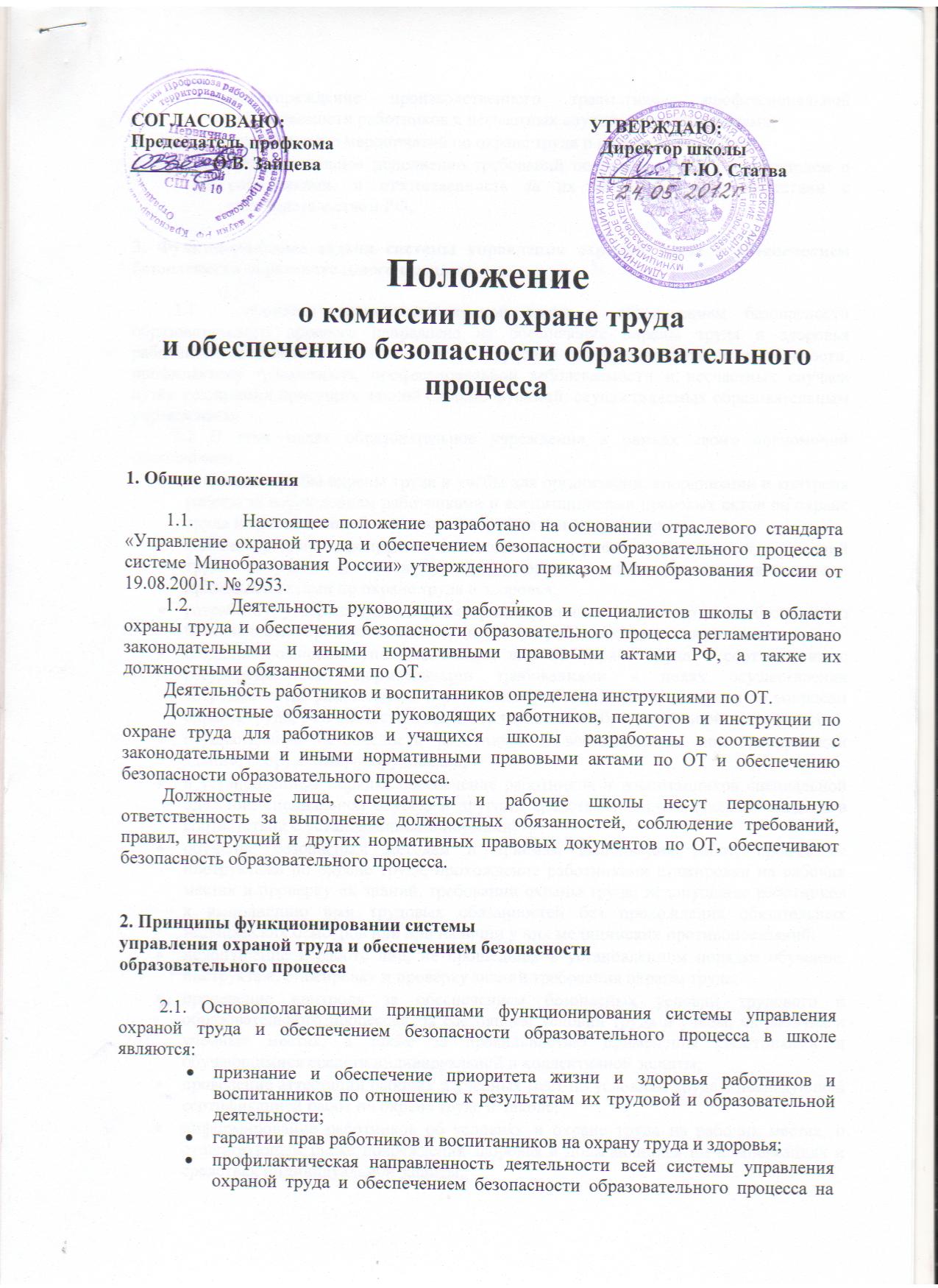 предупреждение производственного травматизма, профессиональной заболеваемости работников и несчастных случаев с воспитанниками;планирование мероприятий по охране труда и их финансирование;неукоснительное исполнение требований по охране труда работодателем и работниками, и ответственность за их нарушение в соответствии с законодательством РФ.3. Функциональные задачи системы управления охраной труда и обеспечением безопасности образовательного процесса3.1   Система управления охраной труда и обеспечением безопасности образовательного процесса направлена на обеспечение охраны труда и здоровья работников и учащихся в процессе их трудовой и образовательной деятельности, профилактику травматизма, профессиональной заболеваемости и несчастных случаев путём реализации присущих данной системе функций, осуществляемых образовательным учреждением.3.2 В этих целях образовательное учреждение в рамках своих полномочий обеспечивает:создание службы охраны труда и учёбы для организации, координации и контроля работы за соблюдением работниками и воспитанниками правовых актов по охране труда и обеспечению безопасности образовательного процесса;финансирование мероприятий по созданию здоровых и безопасных   условий   труда   и   учёбы   в   соответствии   с законодательными и иными нормативными правовыми актами по охране труда и здоровья;разработку, утверждение и пересмотр инструкций по охране труда и обеспечению безопасности образовательного процесса для работников и воспитанников;создание комиссии, уполномоченных лиц по охране труда в соответствии с государственными нормативными требованиями в целях осуществления сотрудничества работодателя и работников, общественного контроля по вопросам охраны труда, безопасности в процессе трудовой и образовательной деятельности;осуществление безопасности работников и воспитанников при эксплуатации зданий, сооружений, оборудования;в установленном порядке обеспечение работников и воспитанников специальной одеждой, специальной обувью и другими средствами индивидуальной защиты в соответствии с установленными нормами;обучение безопасным методам и приемам выполнения работ, проведение инструктажа по охране труда, прохождение работниками стажировки на рабочих местах и проверку их знаний, требований охраны труда; недопущение работников к выполнению ими трудовых обязанностей без прохождения обязательных медицинских осмотров или при наличии у них медицинских противопоказаний;недопущение к работе лиц, не прошедших в установленном порядке обучение, инструктаж, стажировку и проверку знаний требования охраны труда;проведение контроля за обеспечением безопасных условий трудового и образовательного процессов, за состоянием условий труда и учёбы, на рабочих и учебных местах, а также за правильностью применения работниками и обучающимися средств индивидуальной и коллективной защиты;проведение аттестации рабочих и учебных мест по условиям труда с последующей сертификацией работ по охране труда в  школе; информирование работников об условиях и охране труда на рабочих местах, о существующем риске повреждения здоровья и полагающихся им компенсациях и средствах индивидуальной защиты;представление органам государственного надзора и контроля за соблюдением требований охраны труда, информации и документов, необходимых для осуществления ими своих полномочий; принятие мер по предотвращению аварийных ситуации, сохранению жизни и здоровья работников и воспитанников при возникновении таких ситуаций, в том числе по оказанию пострадавшим первой помощи;организацию и проведение расследования в установленном Правительством Российской Федерации порядке несчастных случаев на производстве и профессиональных заболеваний, а также расследования в установленном Министерством образования России порядке несчастных случаев с воспитанниками;обучение и проверку знаний, требований охраны труда руководителей и специалистов и повышение квалификации работников служб охраны труда в установленные сроки;организацию обучения по охране труда отдельных категорий лиц за счет школы;санитарно-бытовым  лечебно-профилактическим обслуживанием работников в соответствии с требованиями охраны труда;выполнение предписаний представителей органов государственного надзора и контроля за соблюдением требований охраны труда и рассмотрение представлений уполномоченных (доверенных) лиц по охране труда профессионального союза или трудового коллектива об устранении выявленных нарушений законодательных и иных нормативных правовых актов по охране труда;другие функции по вопросам охраны труда и обеспечения безопасности образовательного процесса в пределах компетенции образовательного учреждения.4. Организация службы охраны труда.4.1. Управление охраной труда и обеспечением безопасности образовательного процесса в  школе  осуществляется директором.4.2.    Организация, координация работы по охране труда и обеспечению безопасности образовательного процесса в школе осуществляется специалистом по охране труда и службой по охране труда и учебе.4.3.  Организацию службы охраны труда директор осуществляет в соответствии со статьёй 12 Федерального Закона от 17.07.1999г. № 181 - ФЗ «Об основах охраны труда в РФ» и Трудовым Кодексом РФ.4.4.  В целях обеспечения соблюдения требований охраны труда, осуществления контроля за их выполнением в школе   ежегодно издаётся приказ директора о назначении ответственных лиц за организацию безопасной работы.4.5. Ответственные лица организуют работу по охране труда в соответствии с номенклатурой дел, ведущейся в школе, методическими рекомендациями по контролю состояния охраны, труда, а также нормативно-правовыми актами по охране труда.Минимальный перечень документовпо службе охраны труда в ОУ1. Положение о службе охраны труда и организации ее работы.2. Приказ о возложении обязанностей по охране труда.3. Приказ об организации административно-общественного контроля за состоянием охраны труда.4. Приказ о введении в действие - "Положений по охране труда".5. Приказ о введении в действие - "Должностных обязанностей по охране труда".6. Приказ о введении в действие - "Инструкций по охране труда".7. Приказ о создании комиссии по проверке знаний требований охраны труда.8. Должностные обязанности по охране труда:- руководителя ОУ;- заместителя руководителя по АХР ОУ;- специалиста (инженера) по охране труда.9. Инструкции по охране труда:- инструкция по охране труда для сотрудников структурных подразделений ОУ;- инструкция по охране труда по мерам пожарной безопасности;- инструкция по охране труда по мерам электробезопасности неэлектротехническому персоналу группы 1;- инструкция о действиях сотрудников ОУ в случае обнаружения взрывоопасных предметов и взрывных устройств;- инструкция по охране труда для операторов и пользователей персональных электронно-вычислительных машин (ПЭВМ) и работников, занятых эксплуатацией ПЭВМ и видеодисплейных терминалов (ВДТ);- инструкция по охране труда при работе на копировально-множительной технике.10. Конспект вводного инструктажа.11. Соглашение по охране труда между администрацией и профсоюзом.Приложения:- план мероприятий по улучшению условий и охраны труда, предупреждению травматизма;- график обучения по охране труда.12. Журналы по охране труда:01 - вводный инструктаж;02 - инструктаж на рабочем месте;03 - административно-общественный контроль;04 - регистрации несчастных случаев на производстве для сотрудников ОУ;05 - регистрации несчастных случаев на производстве для учащихся ОУ;06 - учета инструкций07 - выдачи инструкций;13. Протокол проверки знаний.14. Программа обучения по охране труда.15. Экзаменационные билеты по охране труда.СОБЛЮДЕНИЕ НОРМ ОХРАНЫ ТРУДАПеречень вопросов для обследования образовательных учрежденийI. Лицензия ОУ на образовательную деятельность (ст. 33 Закона РФ образовании»).II. Устав образовательного учреждения (ст. 32 Закона РФ «Об образовании»).III. Правила внутреннего трудового распорядка (ст. 32 Закона РФ «Об образовании»).IV. Наличие основной документации по охране труда и ее соответствие требованиям действующих нормативных документов:1) технический паспорт образовательного учреждения;2) акт готовности образовательного учреждения к новому учебному году (Письмо Министерства образования РФ от 22.06.2000 №22-06-723 «Об осуществлении контрольных функций органов управления образованием);3) акт-разрешение на проведение занятий в учебных мастерских и в спортивном зале. (Приказ Министерства просвещения СССР от 28.07.86 №169 «Об утверждении Положения об учебных мастерских общеобразовательной школы», Правила безопасности занятий по физической культуре и спорту в общеобразовательных школах системы министерства просвещения СССР, утвержденные в 1979 году).4) акт испытания спортивных снарядов и оборудования под нагрузкой (Правила безопасности занятий по физической культуре и спорту в общеобразовательных школах системы министерства просвещения СССР, утвержденные в 1979 году).5) акт проверки санитарно-гигиенического состояния со стороны Роспотребнадзора (Письмо Министерства образования РФ от 22.06.2000 №22-06-723 «Об осуществлении контрольных функций органов управления образованием).6) акт проверки (предписание) Пожнадзора (Письмо Министерства образования РФ от 22.06.2000 №22-06-723 «Об осуществлении контрольных функций органов управления образованием», Правила пожарной безопасности в РФ, утвержденные приказом Министерства РФ по делам гражданской обороны, чрезвычайным ситуациям и ликвидации последствий стихийных бедствий от 18.06.2003 №313). 7) технический отчет по проведению измерения сопротивления изоляции и защитного заземления электроустановок и электропроводки (Правила технической эксплуатации электроустановок потребителей, утвержденные приказом Министерства энергетики РФ от 13.01.2003 №6)8) удостоверения о проверке знаний по охране труда у руководителя ОУ и членов комиссии по охране труда (Постановление Минтруда и Минобразования №1/29 от 13.01.2003 «Об утверждении порядка обучения по охране труда и проверки знаний требований охраны труда работников организаций»).9) протоколы обучения и проверки знаний работников ОУ по охране труда (Постановление Минтруда и Минобразования №1/29 от 13.01.2003 «Об утверждении порядка обучения по охране труда и проверки знаний требований охраны труда работников организаций»).10) удостоверение о прохождении обучения по электробезопасности с присвоением квалификационной группы у ответственного лица (Приказ Минобразования РФ от 06.10.98 №2535 «Об организации обучения и проверки знаний по электробезопасности работников образовательных учреждений системы Минобразования России»).11) журнал регистрации проверки знаний по ТБ персонала с 1 квалификационной группой по электробезопасности (Приказ Минобразования РФ от 06.10.98 №2535 «Об организации обучения и проверки знаний по электробезопасности работников образовательных учреждений системы Минобразования России»).12) должностные обязанности по охране труда административно-педагогических работников ОУ (Закон РФ «Об образовании» ст. 51, ТК РФ ст. 214)13) приказ о возложении ответственности за организацию работы по ОТ (ст. 51 Закон РФ «Об образовании», ст. 212 ТКРФ).14) приказ, определяющий состав комиссии по охране труда (Постановление Минтруда РФ от 12.10.94 №64 «О рекомендациях по формированию и организации деятельности совместных комитетов (комиссий) по охране труда, создаваемых на предприятиях, в учреждениях и организациях с численностью работников более 10 человек», Постановление Минтруда РФ от 08.02.200 №14 «Рекомендации по организации работы службы охраны труда в организации».15) положение о комиссии по охране труда (Постановление Минтруда РФ от 12.10.94 №64 «О рекомендациях по формированию и организации деятельности совместных комитетов (комиссий) по охране труда, создаваемых на предприятиях, в учреждениях и организациях с численностью работников более 10 человек».16) приказ о введении в действие должностных обязанностей и инструкций по охране труда (ст. 212 ТК РФ).17) приказ о назначении ответственного лица за электрохозяйство (Приказ Минобразования РФ от 06.10.98 №2535 «Об организации обучения и проверки знаний по электробезопасности работников образовательных учреждений системы Минобразования России»).18) приказ о введении трехступенчатого административно-общественного контроля за условиями труда (ТК РФ ст. 212, Постановление президиума ВЦСПС от 01.07.87 №7).19) приказ об установлении доплат за неблагоприятные условия труда (Приказ Госкомитета СССР по народному образованию от 20.08.90 №579 Положение о порядке установления доплат за неблагоприятные условия труда и перечень работ, на которых устанавливаются доплаты за неблагоприятные условия труда работникам организаций и учреждений системы Гособразования СССР).20) карточки учета выдачи спецодежды работникам ОУ (Постановление Минтруда РФ от 18.12.98 №51 «Об утверждении Правил обеспечения работников спецодеждой, специальной обувью и другими средствами индивидуальной защиты».21) инструкции по охране труда по видам проводимых в ОУ работ (Постановление Минтруда и социального развития РФ от 17.12.2002 №80 «Об утверждении методических рекомендаций по разработке государственных нормативных требований охраны труда).22) инструкция ответственному лицу за пожарную безопасность. Проведение инструктажа по ПБ (п. 10, 110 Правила пожарной безопасности в РФ, утвержденные приказом Министерства РФ по делам гражданской обороны, чрезвычайным ситуациям и ликвидации последствий стихийных бедствий от 18.06.2003 №313).23) коллективный договор между администрацией и трудовым коллективом (РФ ФЗ от 30.12.2001 №176-ФЗ «О коллективных договорах и соглашениях») 24) соглашение по охране труда. Акты проверки соглашения (Постановление Минтруда РФ от 27.02.95 №11 «Об утверждении рекомендаций по планированию мероприятий по охране труда»). 25) журнал регистрации вводного инструктажа. Программа вводного инструктажа (ГОСТ 12.0.004-90 «Организация обучения безопасности труда. Общие положения»).26) журнал регистрации инструктажа по охране труда на рабочем месте. Программа первичного инструктажа (ГОСТ 12.0.004-90 «Организация обучения безопасности труда. Общие положения»)27) журнал инструктажа учащихся при проведении внеурочных мероприятий (ГОСТ 12.0.004-90 «Организация обучения безопасности труда. Общие положения»)28) журнал регистрации проведения административно-общественного контроля (ТК РФ ст. 212, Постановление президиума ВЦСПС от 01.07.87 №7)29) журнал регистрации несчастных случаев с учащимися (воспитанниками) во время образовательного процесса (Приказ Государственного комитета СССР по народному образованию от 01.10.90 №639 «О введении в действие Положения о расследовании и учете несчастных случаев с учащейся молодежью и воспитанниками»).30) журнал регистрации несчастных случаев на производстве (Постановление Министерства труда и социального развития РФ от 24.10.2002 №73 «Об утверждении форм документов, необходимых для расследования и учета несчастных случаев на производстве, и положения об особенностях расследования несчастных случаев на производстве в отдельных отраслях и организациях»).31) журнал учета инструкций по охране труда (Постановление Минтруда и социального развития РФ от 17.12.2002 №80 «Об утверждении методических рекомендаций по разработке государственных нормативных требований охраны труда).32) журнал учета выдачи инструкций по охране труда (Постановление Минтруда и социального развития РФ от 17.12.2002 №80 «Об утверждении методических рекомендаций по разработке государственных нормативных требований охраны труда).33) проведение и регистрация инструктажа учащихся по предметам учебного плана со стороны педагога или ответственного лица по приказу (при организации внешкольных мероприятий) (ГОСТ 12.0.004-90 «Организация обучения безопасности труда. Общие положения»).34) оформление листков здоровья на учащихся и воспитанников (СанПиН 2.4.2.1178-02, СанПиН2.4.1.1249-03).V. Выполнение требований к санитарному состоянию и содержанию образовательных учреждений: а) гигиенические требования к условиям обучения в общеобразовательных учреждениях: б) санитарно эпидемиологические правила СанПиН 2.4.2.1178-02, утвержденные Главным государственным санитарным врачом РФ 25.11.2002; в) санитарно-эпидемиологические требования к устройству, содержанию и организации режима работы дошкольных образовательных учреждений СанПиН 2.4.1.1249-03, утвержденные Главным государственным санитарным врачом РФ 25.03.2003;г) санитарно-эпидемиологические требования к организации учебно-производственного процесса в образовательных учреждениях начального профессионального образования СанПиН2.4.3.1186-03, утвержденные Главным государственным санитарным врачом РФ 26.01.2003;д) санитарно-эпидемиологические требования к учреждениям дополнительного образования детей СанПиН 2.4.4.1251-03, утвержденные главным государственным санитарным врачом РФ 01.04.2003;е) гигиенические требования к устройству, содержанию, организации режима работы в детских домах и школах-интернатах для детей-сирот и детей, оставшихся без попечения родителей СП 2.4.990-00, утвержденные. Главным государственным санитарным врачом РФ 01.11.2000.VI. Соблюдение требований пожарной безопасности а) правила пожарной безопасности в РФ, утвержденные приказом Министерства РФ по делам гражданской обороны, чрезвычайным ситуациям и ликвидации последствий стихийных бедствий от 18.06.2003 №313;б) приказ Государственного комитета СССР по народному образованию «О введении в действие Правил пожарной безопасности для общеобразовательных школ, профессионально-технических училищ, школ-интернатов, детских домов, дошкольных, внешкольных и других учебно-воспитательных учреждений ППБ-101-89» от 04.07.89М 541)VII. Обследование учебных кабинетов, мастерских, спортивных залов (спортивных площадок) а) правила техники безопасности для кабинетов (лабораторий) химии общеобразовательных школ, утвержденные приказом Министерства просвещения СССР от 10.07.86 М 127;б) инструктивное письмо Министерства просвещения РСФСР от 11.04.83 М 96-М «О правилах техники безопасности для кабинетов (лабораторий) физики общеобразовательных школ;в) правила технике безопасности для кабинетов (лабораторий) биологии общеобразовательных школ, утвержденные инструктивным письмом МП СССР от 14.01.83 №243-М, «Правила безопасности занятий по физической культуре и спорту в общеобразовательных школах системы министерства просвещения СССР», утвержденные в 1979 году;г) приказ Министерства просвещения РСФСР «Об утверждении положения об учебных мастерских общеобразовательной школы» от 09.09.86 №245;д) постановление главного государственного санитарного врача РФ от 13.06.2003 №118 «О введении в действие санитарно-эпидемиологических правил и нормативов СанПиН 2.2.2J2.4.1340-03).Вопросы ОТ (лицензирование)1. Осмотр ОУ:- классные помещения; - кабинеты повышенной опасности (физика, химия, биология, физ.зал, кабинет трудового обучения, информатика), наличие в них инструкций, журналов инструктажа для учащихся с 14 лет, наличие аптечки с соответствующим набором и перечнем медикаментов, адрес ближайшего травмпункта, инструкцию оказания доврачебной помощи; огнетушители и другие средства защиты.Особенности:- физика, информатика, мастерские - ограждение батарей, вентиляции;- химия - закрепленные столы, средства защиты, вытяжка;- физ.зал - носилки;- домоводство - подставка под утюг, резиновые коврики.Учителя физики, биологии, физкультуры, информатики, трудового обучения должны обязательно проходить курсы по ОТ.	- условия освещенности кабинетов и кл. досок, наличие плафонов;- правильность расстановки парт; - мед.кабинет;- библиотека, хранилище для книг (закрепленность стеллажей, уборка); - пищеблок;- щитовая (средства защиты);- закрепление лестницы (выход на крышу); - верхние этажи;- перила, сетки.2. Документация: нормативные документы;приказы (все приказы по ОТ должны доводиться до исполнителей под роспись, с датой и расшифровкой фамилии);ежегодный о возложении ответственности по ОТ;о введении в действие нормативных документов по ОТ;о введении в действие должностных обязанностей (1 раз в пять лет); согласование с ПК;о введении в действие инструкций по ОТ (1 раз в пять лет)о назначении ответственного за электрохозяйство (прошедшего обучение и получившего соответствующих допуск);об организации административно-общественного контроля за состоянием ОТ (1 раз в пять лет) согласуется с ПКо создании комиссии по расследованию несчастных случаев;текущие по ОТ:Положение о службе (комиссии) по ОТ; Положение об организации работы службы (комиссии) по ОТ.Приказ об утверждении положений;Перечень инструкций, утвержденных директором ОУ; Инструкций по ОТ (3 экз.: директор; ПК; на рабочем месте); Должностные обязанности по ОТ (подписываются, дата, расшифровка подписи);Соглашение по ОТ (календарный год), 2 акта о выполнении соглашения;3. Журналы: Вводного инструктажа (иметь программу вводного инструктажа);На рабочем месте (2 экз.педагоги, технический персонал). Необходимо иметь программу инструктажа. Инструктаж 2 раза в год. Административно-общественного контроля;учета инструкций;выдачи инструкций;Перечень документов (копии), необходимых для предъявлению в пожарную охрану, характеризующие противопожарное состояние объекта, предприятия, учреждения:1. Свидетельство о регистрации.2. Банковские реквизиты фирмы.3. Документ, подтверждающий полномочия руководителя (приказ о назначении руководителем, выписка из собрания акционеров и т.п.).4. Договор на аренду (субаренду) или свидетельство о собственности.5. План помещений.6. Справка ПИБ (о техническом состоянии здания) или паспорт на здание.7. Акт приемки средств пожарной сигнализации в эксплуатацию (с копией лицензии на фирму производящей монтаж АПС).8. Договор на техническое обслуживание средств пожарной сигнализации (с копией лицензии фирмы, производящей техническое обслуживание АПС).9. Приказ о назначении ответственных лиц за пожарную безопасность.10. Квалифицированное удостоверение о прохождении обучения мерам пожарной безопасности.11. Технический отчет о замере сопротивления изоляции электрической сети, проводов и оборудования.12. Акт проверки внутреннего противопожарного водопровода (при наличии водопровода).13. Акт проверки вентиляционных каналов.14. Акты скрытых работ (при проведении строительно-монтажных и ремонтных работ, косметического ремонта, технологического перевооружения): на отделочные материалы; на монтаж электропроводки; на монтаж подвесного потолка и др. на огнезащитные работы (на обработку чердаков и др.). сертификаты пожарной безопасности на примененные материалы (огнетушители, приборы пожарной сигнализации, внутренний противопожарный водопровод, электропроводку и др.).При обследовании помещений предъявить инспектору:15. Предписание государственного пожарного надзора.16. Журнал противопожарного инструктажа.17. Журнал осмотра помещений по окончании рабочего дня.18. Журнал регистрации первичных средств пожаротушения.19. Инструкции о мерах пожарной безопасности (на производстве и в быту).20. Наличие знаков пожарной безопасности.21. План эвакуации людей при пожаре.22. Первичные средства пожаротушения.В зависимости от пожарной опасности объекта орган ГПН может потребовать иные дополнительные материалы, относящие к обеспечению пожарной безопасности.